Вариант 11. На какие разделы делится теоретическая механика?1) статика, кибернетика, механика.2) теоретическая механика, детали машин, сопротивление материалов.3) кинематика, механика, кибернетика.2. Когда расстояние между двумя точками тела остается неизменным его называют1) абсолютно твердым телом2) прочным телом3) материальным телом.3. Векторная величина, представляющая собой меру механического воздействия одних тел на другие – это1) механическое воздействие;2) сила;3) удар.4. Материальной точкой называется1) абсолютно твердое тело, размерами которого можно пренебречь, сосредоточив  всю массу тела в точке.2) точка, сосредоточенная в центре тела5.Если система сил эквивалентна одной силе, то эта сила называется1) уравновешенной2) равнодействующей3) сосредоточенной6. На чем базируются все теоремы и уравнения статики?1) на законах статики2)  на наблюдениях3) на аксиомах7. Назовите единицу измерения силы?1) Паскаль.2) Герц.3) Ньютон4) Джоуль8. Что называется моментом силы относительно точки (центра)?1) Произведение модуля этой силы на время её действия.2) Отношение силы, действующей на тело, к промежутку времени, в течение которого эта сила действует.3) Произведение силы на квадрат расстояния до точки (центра).4) Произведение силы на кратчайшее расстояние до этой точки (центра).9. Когда момент силы считается положительным?1) Когда под действием силы тело движется вперёд.2) Когда под действием силы тело вращается по ходу часовой стрелки.3) Когда под действием силы тело движется назад.4) Когда под действием силы тело вращается против хода часовой стрелки10.Единицы измерения работы в Международной системе единиц (СИ) – это1) джоуль2) ньютон3) паскаль11.отношение полезной работы к полной затраченной работе – это1) мощность2) КПД3) первый закон динамики12.Детали машин и узлы бывают1) общего назначения; 2) специального назначения; 3) общего и специального назначения;  4) двигательного и передаточного назначения.13. Две подвижно - соединительные детали образуют1) узел2) звенья3) кинематическую пару14.Совокупность звеньев подвижно кинематических пар образуют1) кинематическую цепь2) исполнительный механизм3) техническое устройство15. Назовите единицу измерения момента силы?1) Паскаль*метр2) Герц*метр3) Ньютон*метр4) Джоуль*метр16. Курс теоретической механики состоит из … частей1) двух2) трех 3) четырехВариант 2Какой из разделов теоретической механики изучает условия равновесия тел под действием сил? Кинематика Динамика Статика Сила характеризуется Только величиной (модулем) Направлением и величиной Только направлением Силу измеряют в Ньютонах Паскалях Амперах Силы, действующие на тело, делятся на Внешние и внутренние Внутренние и наружные Внешние и промежуточные Плоскую систему сходящихся сил можно заменить Равнодействующим моментом Равнодействующей силой и равнодействующим моментом Равнодействующей силой Две силы уравновешиваются, если они не равны по модулю, направлены по одной прямой в разные стороны равны по модулю, направлены по одной прямой в разные стороны не равны по модулю, направлены по одной прямой в одну сторону Если плоская система сходящихся сил находится в равновесии, то силовой многоугольник этой системы должен быть замкнут не замкнут правильным Проекция силы -это векторная величина скалярная величина нет правильного ответа Для равновесия плоской системы сходящихся сил необходимо и достаточно, чтобы суммы проекций системы сил на оси х и у не равнялись нулю равнялись нулю были равны друг другу Система двух сил, равных по модулю, параллельных и направленных в разные стороны, называется парой сил парой моментов парой проекций сил Пара сил вызывает вращательное движение поступательное движение вращательно-поступательное движение Момент пары имеет положительный знак, если пара вращает тело по часовой стрелке пара вращает тело против часовой стрелки нет правильного ответа Если линия действия силы проходит через точку, то момент силы относительно данной точки положительный равен нулю отрицательный Если главный момент и главный вектор системы сил равны нулю, то тело вращается вокруг неподвижной оси тело движется прямолинейно и ускоренно тело находится в равновесии Что называется, силой? мера взаимодействие тел; перемещение тел; мера веса;  Система сил, линия действия которых пересекается в одной точке называется:  системой сходящихся сил; системой параллельных сил; произвольно расположенной силой. ОТВЕТЫСопротивление материаловВариант1Деформация – это:изменение форма телаизменение размеров телаизменение цвета телаизменение формы и размеров телаСпособность материала не разрушаться под приложенной нагрузкой - это:устойчивость прочностьжёсткостьвыносливостьСпособность материала незначительно деформироваться под приложенной нагрузкой - это:устойчивость прочностьжёсткостьвыносливостьСпособность материала под приложенной нагрузкой сохранять первоначальную форму упругого равновесия - это:устойчивость прочностьжёсткостьвыносливостьПозволяет определить величину внутреннего силового фактора в сечении, но не дает возможности установить закон распределения внутренних сил по сечению:закон Гукаметод Риттераметод сеченийпринцип Сен-ВенанаЕдиницей измерения напряжения является:1Н1Пас1Н/м1Н/мм27.  Какой из внутренних силовых факторов возникает при осевом растяжении и сжатии?1. Изгибающий момент.2. Поперечная сила.3. Продольная сила.4. Крутящий момент.8.  Какой закон устанавливает зависимость между напряжениями и деформациями при осевом растяжении и сжатии?1. Закон Кеплера.2. Закон Ома.3. Закон Гука.4. Закон Бойля-Мариотта.9.  Для стержня, схема которого изображена на рисунке, деформации, действующие в сечении 1-1, будут…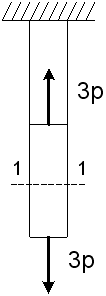 1. растягивающими и сжимающими;2. сжимающими;3. равны нулю;4. растягивающими. 10. Напряжения при растяжении определяются по формуле:1. ;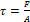 2. ;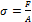 3. ; 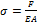 4. .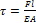 11.  Какие силы возникают при растяжении (сжатии)?1. поперечная сила;2. продольная сила. 12.  Какие напряжения возникают в поперечном сечении при растяжении (сжатии)?1. сжимающие; 2. касательные; 3. продольные; 4. нормальные; 5. изгибающие.Ответы сопротивление материалов1 232123214115236327318429221011112112311332141315311621123456789101112423134334223